 Asif 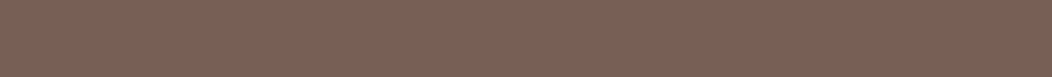 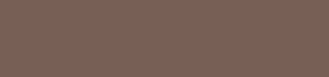 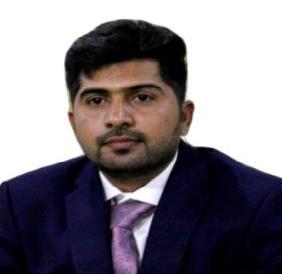 Mobile: 0050-4753686Email: Asif-399741@2freemail.com OBJECTIVES:To be part of reputable & dynamic organization and to strive for individual performance based on overall goals and objectives and to work as professional. To face the challenges and to prepare to excel both for self and organizational achievements.EDUCATION:Higher Secondary Education (Computer Science)Fazaia Inter College Chaklala Rawalpindi – 2009Secondary School Education (Science)Govt.Islamia High School Lahore Cantt – 2007EXPERIENCE:[ W a r e h o u s e A s s i s t a n t ] [Pakistan-based Company] [ O c t , 2 0 1 7 - J u l y , 2 0 2 0 ] ResponsibilitiesMove Inventory and materials across facilities, Process inventory for deliverySort, organize and store inventory in the proper location,Package items and label correctly, Scan delivered items and ensure qualityReport damaged or missing inventory to supervisors, Stack and organize large bulk itemsRemove inventory from trucks or shipping and delivery to proper locationUpdate logs and documentation for inventory processingMove materials from facilities to workstations, pick-up locations, or other locationsWear safety gear at all times, Ensure workspace is free of debris and remove safety hazards from aislesWork as an active team member to complete team goalsPrepare documentation and inventory for audits[ T a l l y  C l e r k  ]  [ G u l f t a i n e r  C o m p a n y  L t d  K C T  S h a r j a h ]  [ M a y , 2 0 1 5  –  A u g , 2 0 1 7 ]Responsibilities:Reporting to berth supervisor and assistant documentation supervisorUsing a hand held computer, update all containers discharged from vessels to the main computer systemArrange containers for loading on vesselsCarry out yard inventoriesCheck all containers arriving/departing by road for damage/ seal numbersLocating containers not found in correct locationsProcessing documentation to facilitate road deliveriesAssist in CFS work as requiredAny other task delegated by documentation supervisorControl of weigh bridgeMonthly report compilation of weighbridge usage by clientAsif 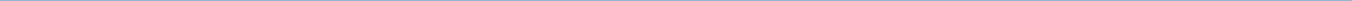 EXPERIENCE:[ A c c o u n t a n t ] [ S h a r i d a M a r k e t i n g S e r v i c e s ] [ F e b , 2 0 1 0  - M a r c h , 2 0 1 5 ]Responsibilities:Taking care of cashUpdate accounts receivable/payable and issue invoicesPrepare and submit weekly/monthly reportsMaintaining daily recordsFinancial ReportingCompile data and prepare the variety of reportsPreparing accounts and Tax ReturnTaking care of bank related mattersPreparation and uploading of vouchersWarehousing and inventorySKILLS:Computer SkillsAdaptiveTeam WorkerCommunicativePlanning & OrganizingADDITIONAL	SKILLS:MS Office, ExcelTerminal Operating SystemWorking on Quick Book and other accounting software’sSoft PresentationAdobe PhotoshopINTREST:Reading NewspaperInternet BrowsingPlaying CricketPage 2PERSONAL:PERSONAL:Religion:IslamNationalityPakistaniDate of Birth08-Oct-1991Marital StatusMarried